РАЗВИВАЮЩАЯ СРЕДАпо познавательному развитию   	Математика - серьезная и сложная наука, особенно для детей дошкольного возраста.  На успешность обучения дошкольников  математическим началам    влияет не только содержание предлагаемого материала, но также форма его подачи, которая способна вызвать заинтересованность ребенка и его познавательную активность. Необходимо организовать педагогический процесс так, чтобы ребенок играл, развивался и обучался одновременно.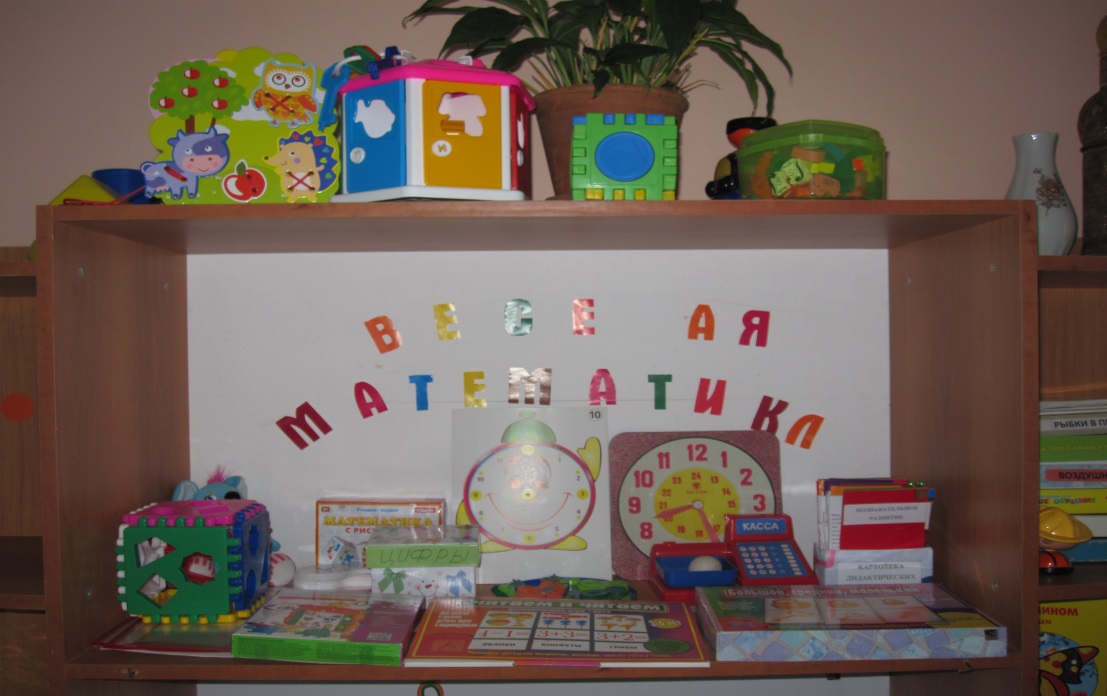     Непременным условием развития математических способностей у дошкольников является обогащенная предметно - развивающая среда.Для  реализации задач  развития детей средствами занимательного материала, во всех группах нашего ДОУ  оформлены математические уголки «Весёлая математика», «В стране Математики» и др. Организация уголка осуществляется  с активным участием детей, что создаёт  у них положительное отношение к материалу, интерес, желание играть. 			В художественном оформлении уголка   используются цифры, геометрические орнаменты и сюжетные изображения из геометрических фигур, герои детской литературы, мультфильмов. Подбор игрового материала  определяется возрастными возможностями и уровнем развития детей группы. В уголках  размещаются разнообразные занимательные материалы для того, чтобы каждый из детей смог выбрать игру  для себя. 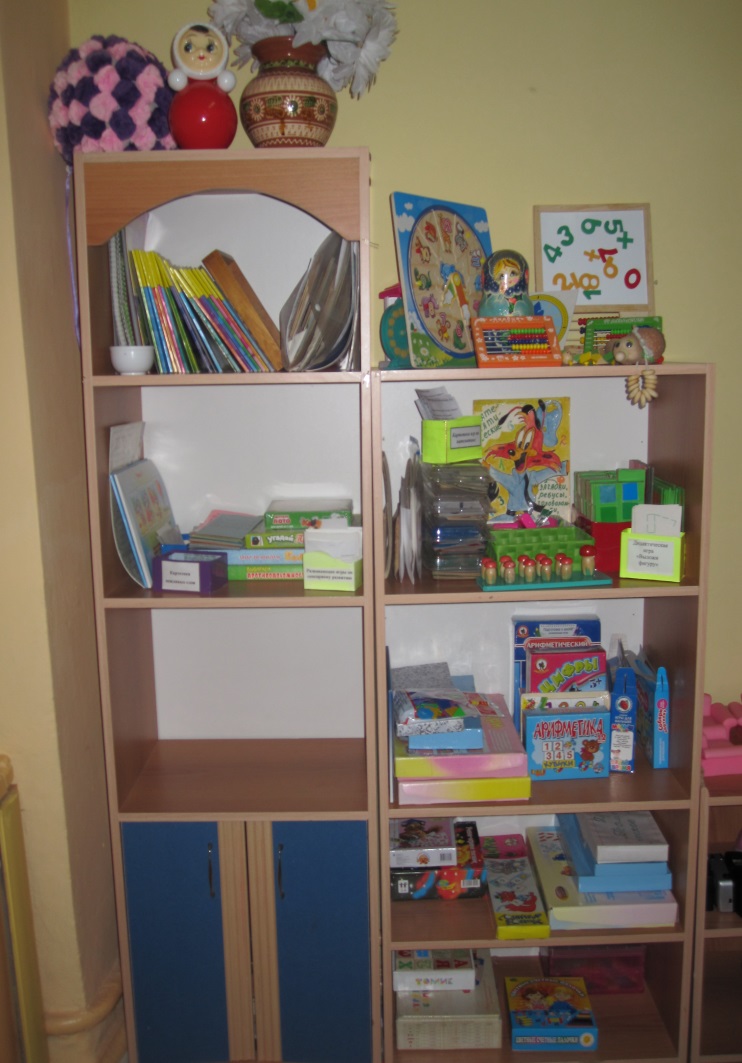 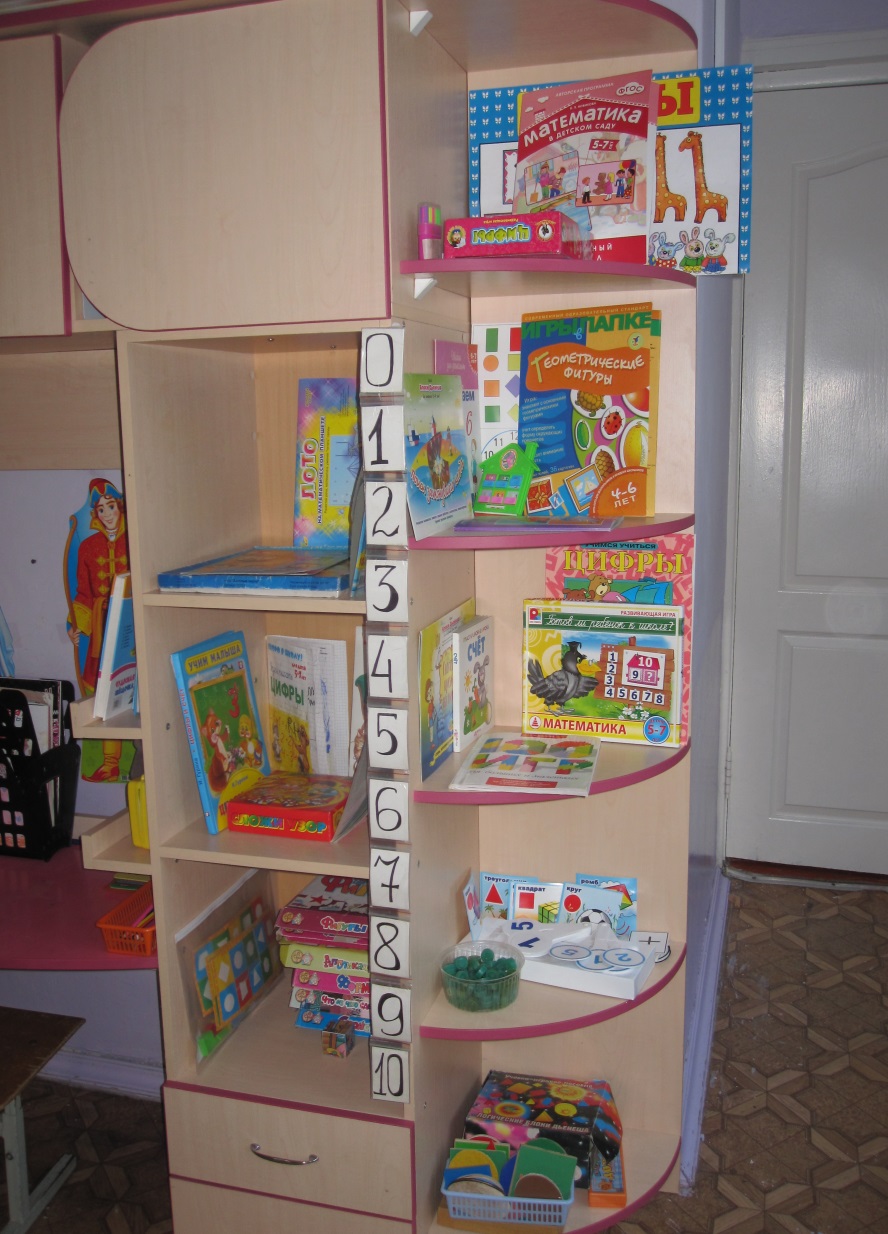 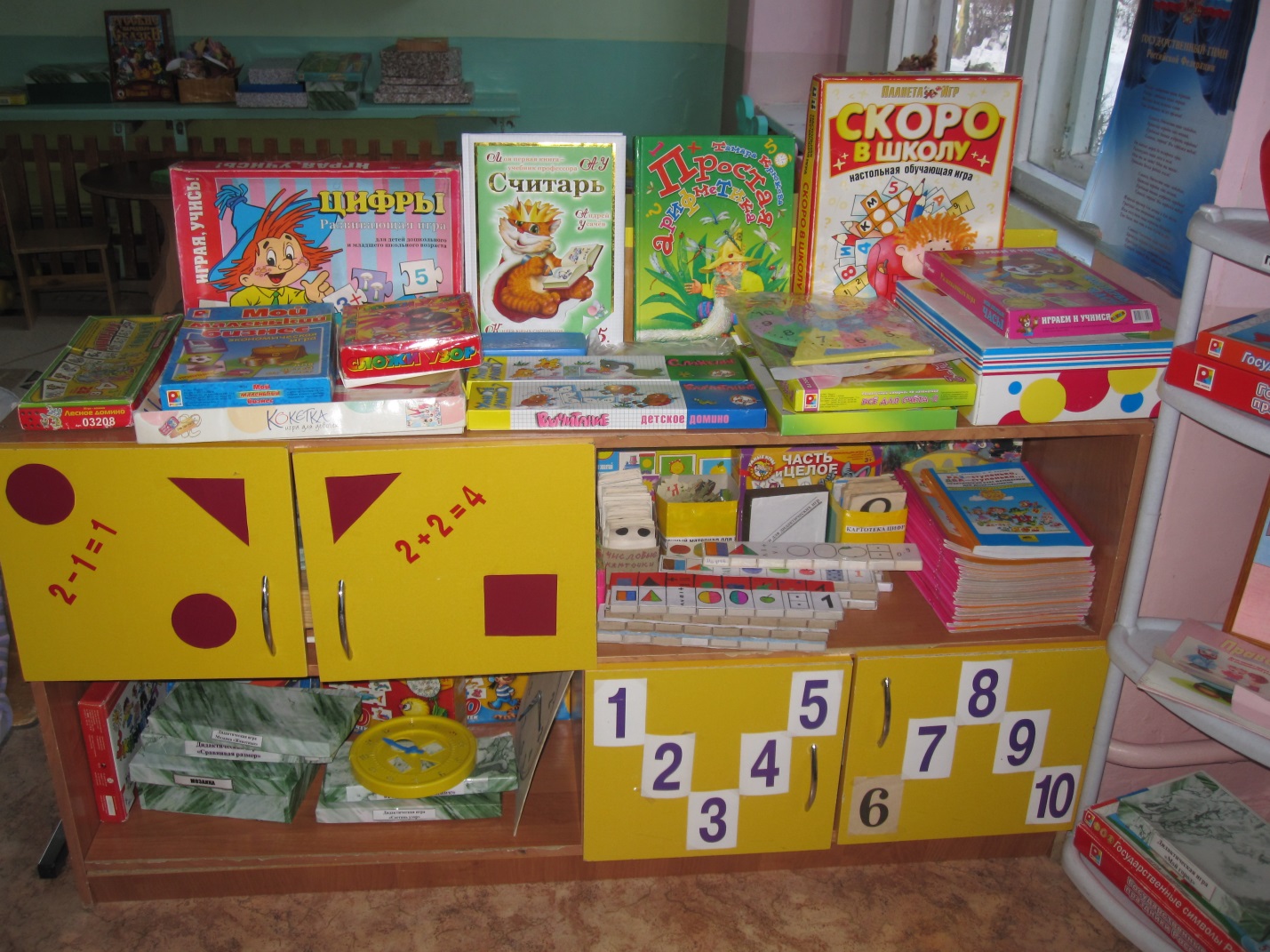 Это настольно-печатные игры;  игры для развития логического мышления, подводящие детей к освоению шашек и шахмат; головоломки («Лабиринты», «Игры со счетными палочками» и т.д.»; логические задачи ( « Какие цифры поменялись?», «Найди похожую фигуру», «Только одно свойство»  и т.д.);  игры на составление целого из частей, на воссоздание фигур-силуэтов из специальных наборов фигур (« Матрешка», « Геометрическая мозаика» и т.д.);  игры на развитие ориентировки в пространстве («Ориентирование», «Найди похожую»).Все они интересны и занимательны. Особой популярностью у детей пользуются плоскостные  игры геометрического характер:  «Палочки Киюзинера», «Блоки Дьенеша», «Сложи квадрат», “Танграм”, “Волшебный круг”, «Колумбово яйцо», “Кубики для всех” и др. Дети могут придумывать новые, более сложные силуэты не только из одного, но и из 2 – 3 наборов к игре.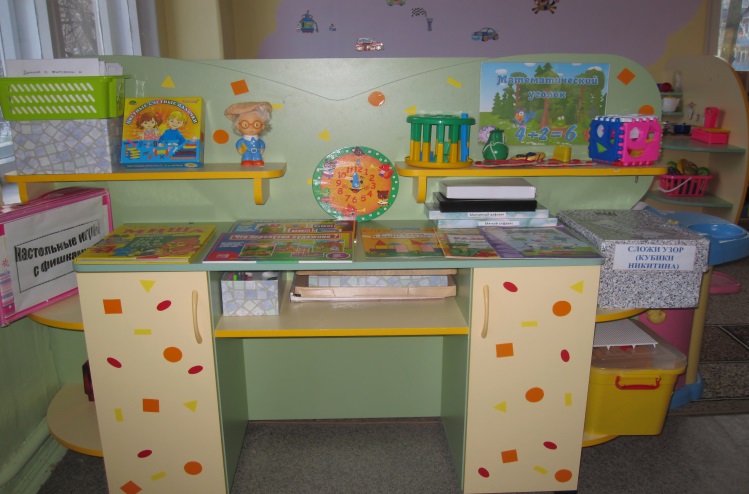 По мере освоения детьми игр,  вводятся  более сложные игры с новым занимательным материалом.Главной задачей педагога является: стимулирование проявления  самостоятельности в играх, поддержание и дальнейшее развитие у детей интереса к занимательным играм. Дети учатся рассуждать, обосновывать ход поисков решения задач; находить несколько вариантов решения проблемных математических ситуаций. Появляется  желание  занимать своё свободное время не только развлекательными, но и требующими умственного напряжения, интеллектуального усилия играми. К началу обучения в школе  у детей формируется стремление  достигать результата и  уверенность в своих силах Смотр – конкурс Центров по формированию Элементарных математических представлений в группах среди воспитателей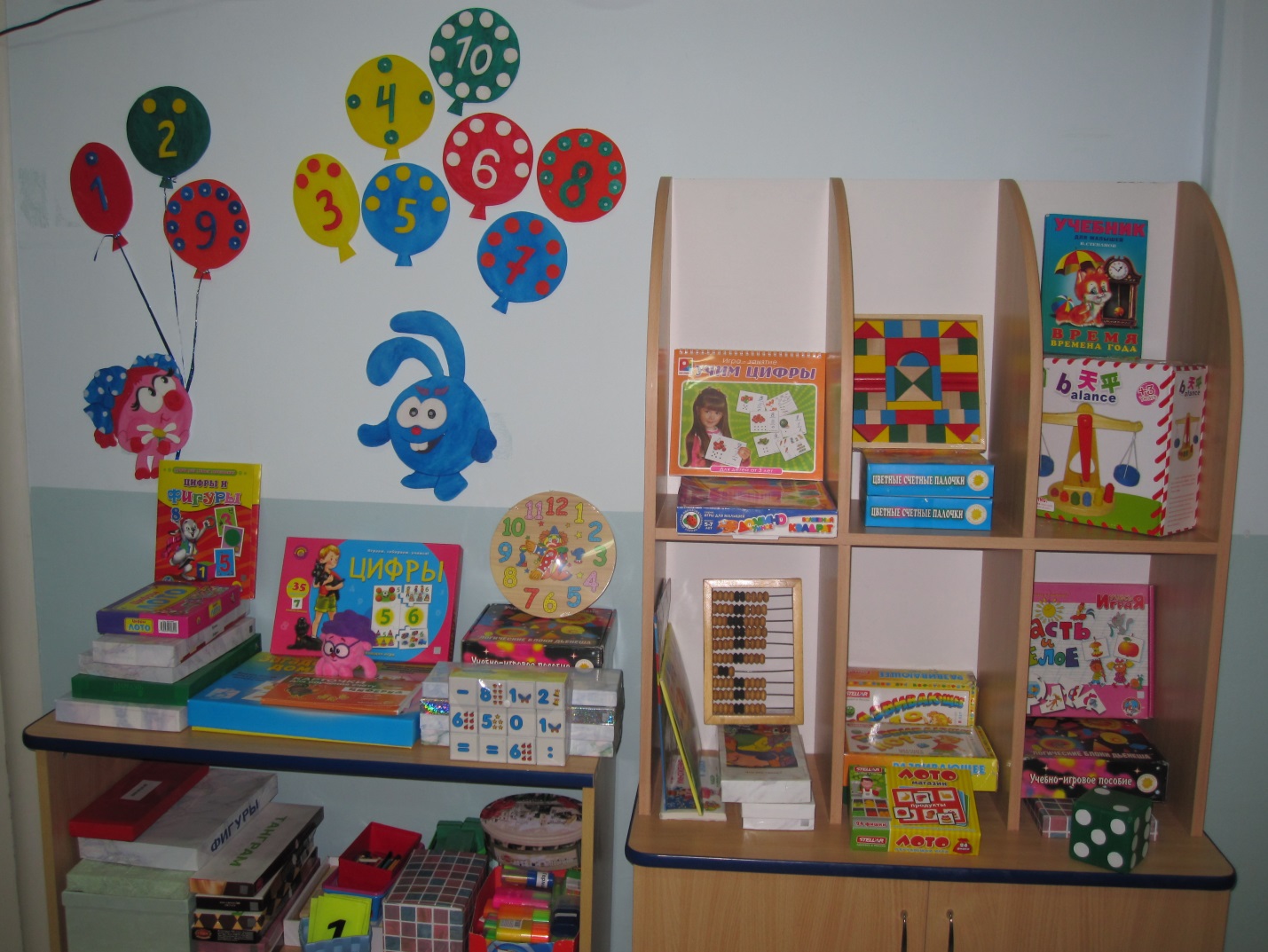 проводился (с19 января по 23 января) с целью активизации деятельности педагогов МАДОУ, улучшения уровня оснащения предметно – развивающей среды групп. Жюри  смотра - конкурса среди воспитателей  МАДОУ ЦРР – детский сад №178 «Облачко» определило победителей и призёров.Таким образом, 1 место – группа № 3;2 место – группы № 6 и № 7;3 место – группа № 2.Автор статьи Анчикова Н.Г.